Проект коровника на 20 голов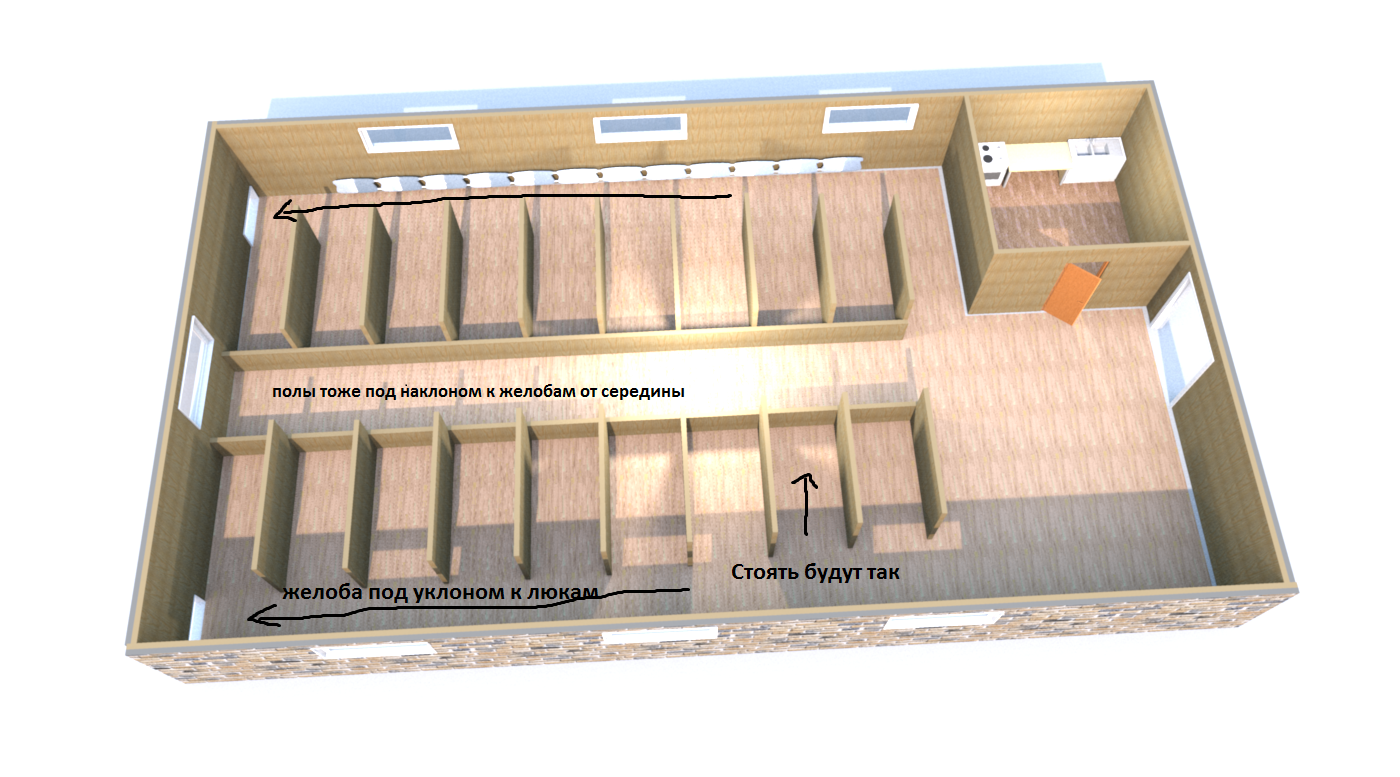 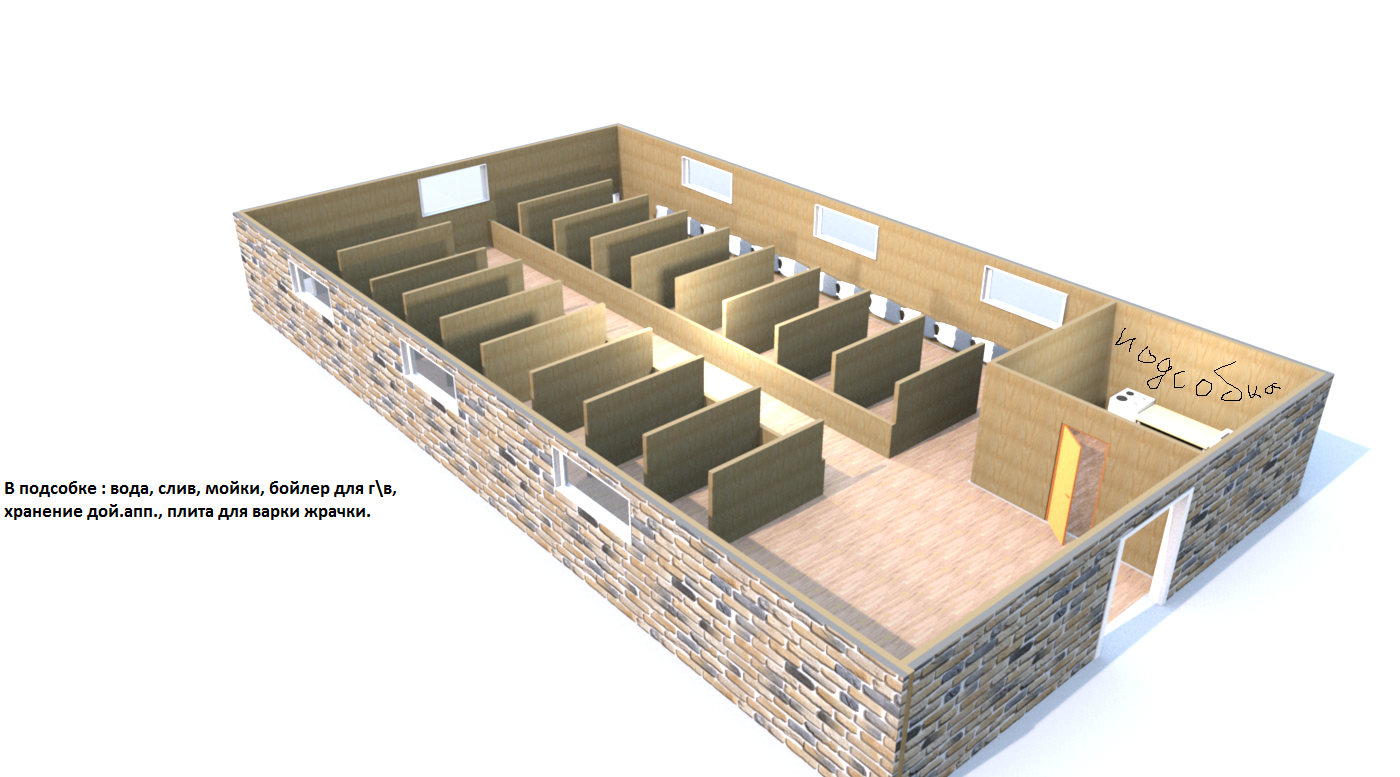 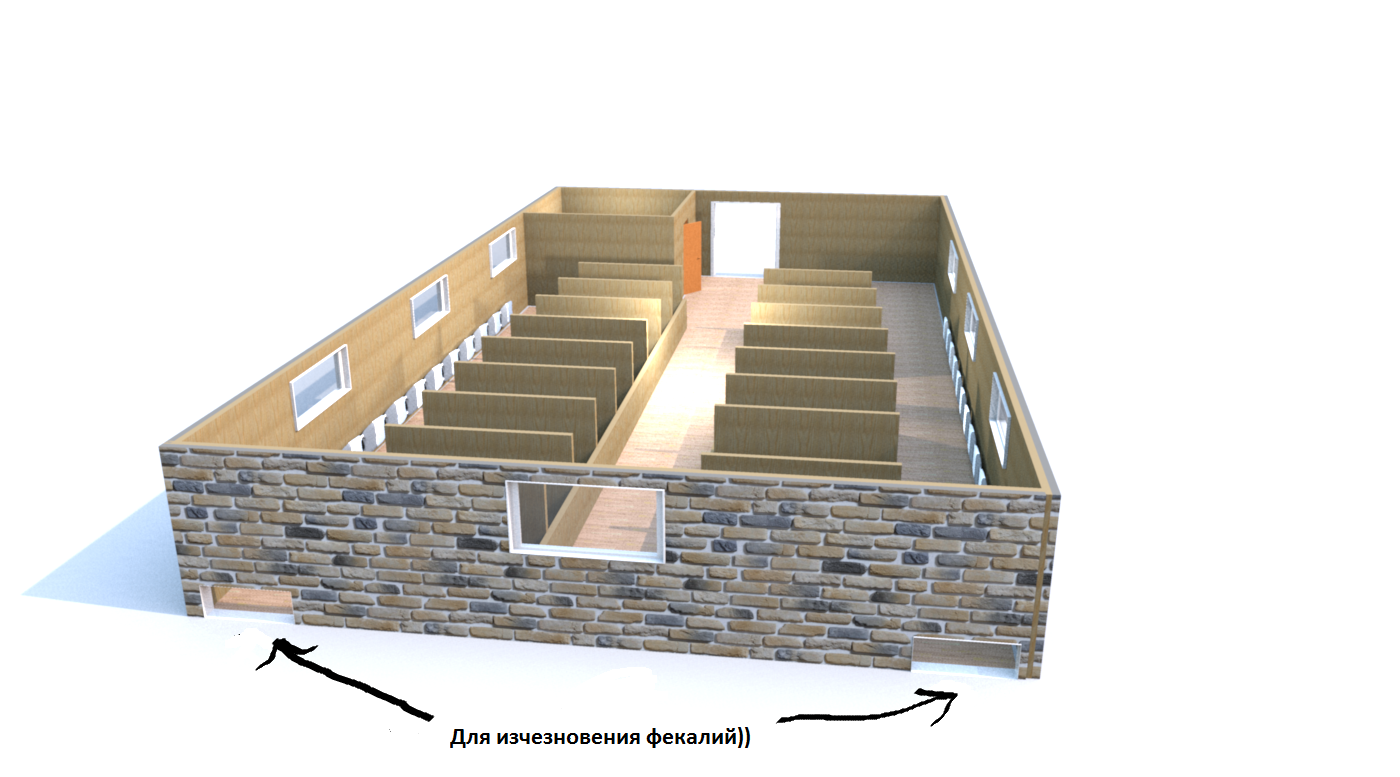 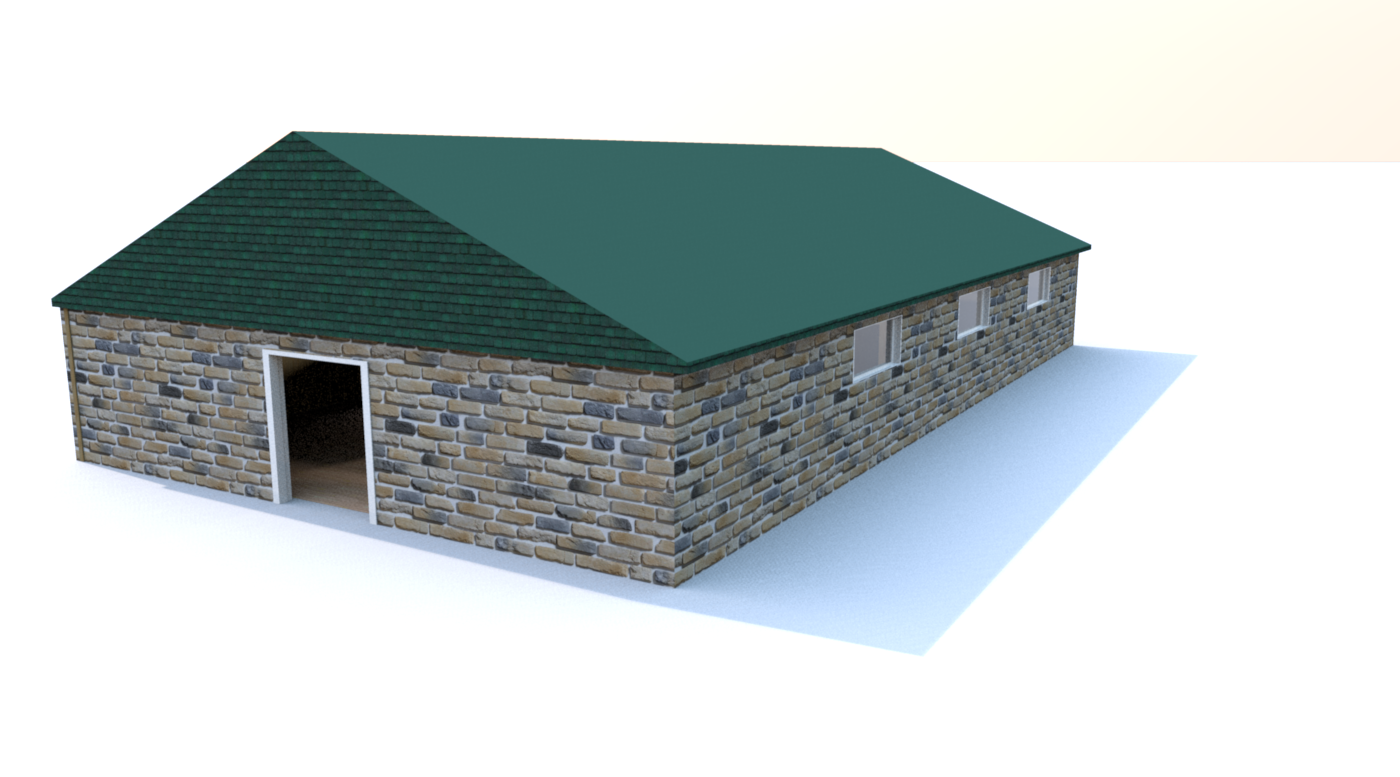 